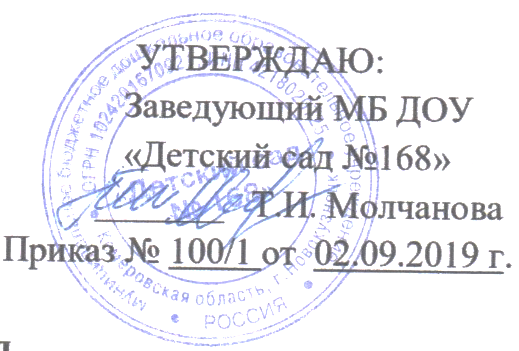 План работы на 2019-2020 уч. годв рамках  НМП «Создание единой информационной образовательной средыв муниципальной системе образования»Составитель Плана:  Рожкова Н.Л., старший воспитательI. Общие сведенияII. Нормативно – прововое обеспечениеКадровый потенциал по направлениям: ЭУМК “Родительский Университет” (РУ), интерактивные задания на сайте ДОО (Web 2.0), сайты-блоги педагогов (блогообразование)I. Оказание консультативной и методической помощи родителям на основе ЭУМК “Родительский Университет”II. Перечень мероприятий, проводимых участниками проекта понаправлениям: ЭУМК “Родительский Университет” (РУ), интерактивные задания на сайте ДОО (Web 2.0), сайты-блоги педагогов (блогообразование)V. Участие в социально-значимых событиях, направленных на обобщение и распространение опыта в рамках проекта VI. Участие в конкурсных мероприятия в рамках проекта VII. Размещение учебных разработок в  депозитариях в рамках проекта Наименование ДООМБ ДОУ «Детский сад № 168»Кол-во основных пед. Работников на начало 2019-2020 уч.года14 педагоговКол-во воспитанников на начало 2019-2020 уч.годаКол-во семей на начало 2019-2020 уч.годауч.года140 128ФИО координатора проекта «Создание ЕИОС в МСО»Должность№ и дата приказа о назначении координатора (ответственного)Рожкова Наталья Леонидовна – старший воспитатель№  100/1-ОД от 02.09.19г.Размещение на сайте ОО в разделе Дистанционное образованиеФактическая ссылкаИКТ - стратегияhttps://www.deti168nvkz.ru/distancionnoe-obrazovanieПоложение о ИОС образовательной организации в условиях реализации ФГОСhttps://www.deti168nvkz.ru/distancionnoe-obrazovanieПоложение о порядке применения ЭО и ДОТ при реализации образовательных программhttps://www.deti168nvkz.ru/distancionnoe-obrazovanie
 Положение о сайте ДООhttps://www.deti168nvkz.ru/distancionnoe-obrazovanieПоложение о сайте (блоге) педагогических работников ДООhttps://www.deti168nvkz.ru/distancionnoe-obrazovanieПриказ по ДОО на 2019-2020 уч. год о назначении координатора проекта “Создание ЕИОС в МСО” (ответственного)https://www.deti168nvkz.ru/distancionnoe-obrazovanieПлан непрерывного внутрифирменного повышения квалификации педагогов в рамках НМП «Создание ЕИОС в МСО»https://www.deti168nvkz.ru/distancionnoe-obrazovanie№ФИО, должность участника проектаНаправление творческой группы(РУ, Web 2.0, блогообразование)1Рожкова Наталья Леонидовна, старший воспитательWeb 2.0, РУ2  Калиничева Нелли Витальевна, воспитательблогообразование3Ковалева Лидия Николаевна, педагог-психологWeb 2.0, АИС4Кропотина Александра Юрьевна , воспитательблогообразование5Троегубова Ольга Витальевна, воспитательблогообразование6 Жипан Юлия Вячеславовна, музыкальный   руководительблогообразование7 Занина Оксана Станиславовна, воспитательблогообразование8 Зайцева Надежда Александровна, воспитательWeb 2.09 Горюнова Елена Валерьевна, воспитательWeb 2.010Шишкина Ольга Владимировна, воспитательWeb 2.0Итого педагогов,участников творческой группы10% педагогов,участников творческих групп (норма 39%)71%№Вид мероприятия, название мероприятияФИО участника творческой группыСроки (месяц, год)1Дистанционное обучение по курсам ЭУМКРожкова Наталья Леонидовна, старший воспитательянварь-майИтого родителей (кол-во семей)Итого родителей (кол-во семей)Итого родителей (кол-во семей)29% родителей (норма 20%)% родителей (норма 20%)% родителей (норма 20%)37,1 %№Вид мероприятия, название мероприятияНаправлениеФИО участника творческой группыСроки (месяц, год)1Опросник «Готов ли ваш ребенок к обучению в школе?» Web 2.0, РУРожкова Наталья Леонидовна, старший воспитательоктябрь2Опросник «О соблюдении правил дорожного движения»  блогообразование  Калиничева Нелли Витальевна, воспитательноябрь3Опросник «Влияние семейной атмосферына развитие ребенка»Web 2.0, АИСКовалева Лидия Николаевна, педагог-психологдекабрь 4Кроссворд «Сказки, как средство нравственного воспитания ребенка»блогообразованиеКропотина Александра Юрьевна , воспитательянварь5Размещение на блоге педагога  методических рекомендаций по теме «Знакомство детей дошкольного возраста с природой родного края»блогообразованиеТроегубова Ольга Витальевна, воспитательмарт6Размещение на блоге педагога анкеты  «8 марта»блогообразованиеЖипан Юлия Вячеславовна, музыкальный руководительфевраль 7Опросник «Правила поведения ребенка во время еды»блогообразование Занина Оксана Станиславовна, воспитательсентябрь8Тематический блог «Развитие мелкой моторики у детей дошкольного возраста»Web 2.0 Зайцева Надежда Александровна, воспитательоктябрь9Опросник «О соблюдении правил пожарной безопасности»Web 2.0 Горюнова Елена Валерьевна, воспитательапрель10Опросник «Формирование навыков здорового образа жизни у ребенка- дошкольника» Web 2.0Шишкина Ольга Владимировна, воспитательоктябрьИтого педагогов,участников творческой группыИтого педагогов,участников творческой группыИтого педагогов,участников творческой группыИтого педагогов,участников творческой группы10% педагогов,участников творческой группы (норма 39%)% педагогов,участников творческой группы (норма 39%)% педагогов,участников творческой группы (норма 39%)% педагогов,участников творческой группы (норма 39%)71%№Название события, форма представления опытаФИО участников творческих групп, направление творческой группыСроки1 Итого педагогов  участников творческих групп,  обобщающих и распространяющих опыт в рамках НМП в социально-значимых событиях (не ниже муниципального уровня) Итого педагогов  участников творческих групп,  обобщающих и распространяющих опыт в рамках НМП в социально-значимых событиях (не ниже муниципального уровня) Итого педагогов  участников творческих групп,  обобщающих и распространяющих опыт в рамках НМП в социально-значимых событиях (не ниже муниципального уровня) % педагогов  участников творческих групп,  обобщающих и распространяющих опыт в рамках НМП в социально-значимых событиях (не ниже муниципального уровня) % педагогов  участников творческих групп,  обобщающих и распространяющих опыт в рамках НМП в социально-значимых событиях (не ниже муниципального уровня) % педагогов  участников творческих групп,  обобщающих и распространяющих опыт в рамках НМП в социально-значимых событиях (не ниже муниципального уровня)№Название конкурсных мероприятий, вид материалов представляемых на конкурсФИО участников творческих групп, направление творческой группыСроки Итого педагогов  участников творческих групп, разработавших учебные материалы в рамках НМП и представивших их для участия  в конкурсах разработок (не ниже муниципального уровня)  Итого педагогов  участников творческих групп, разработавших учебные материалы в рамках НМП и представивших их для участия  в конкурсах разработок (не ниже муниципального уровня)  Итого педагогов  участников творческих групп, разработавших учебные материалы в рамках НМП и представивших их для участия  в конкурсах разработок (не ниже муниципального уровня)  % педагогов участников творческих групп, разработавших учебные материалы в рамках НМП и представивших их для участия  в конкурсах разработок (не ниже муниципального уровня % педагогов участников творческих групп, разработавших учебные материалы в рамках НМП и представивших их для участия  в конкурсах разработок (не ниже муниципального уровня % педагогов участников творческих групп, разработавших учебные материалы в рамках НМП и представивших их для участия  в конкурсах разработок (не ниже муниципального уровня№Название депозитария, вид материалов, размещаемых в депозитарииФИО участников творческих групп, направление творческой группыСроки1 Maam.ru виртуальная экскурсия «Природа родного края-Кемеровской области» , выполненная средствами MS Power Point Троегубова Ольга Витальевна, блогообразованиев течение учебного года2Maam.ru виртуальная экскурсия «Мой родной Кузбасс», выполненная средствами MS Power PointЗайцева Надежда Александровна, Web 2.0в течение учебного года3Инфоурок, интерактивный кроссворд  «Города Кемеровской области», выполненная средствами MS Power PointРожкова Наталья Леонидовна, Web 2.0в течение учебного года4Maam.ru, интерактивный кроссворд  «Животные нашего края» выполненная средствами MS Power PointКовалева Лидия Николаевна,Web 2.0, в течение учебного года Итого педагогов  участников творческих групп, разработавших учебные материалы в рамках НМП и разместивших их в депозитарии(не ниже муниципального уровня) Итого педагогов  участников творческих групп, разработавших учебные материалы в рамках НМП и разместивших их в депозитарии(не ниже муниципального уровня) Итого педагогов  участников творческих групп, разработавших учебные материалы в рамках НМП и разместивших их в депозитарии(не ниже муниципального уровня)4 % педагогов  участников творческих групп, разработавших учебные материалы в рамках НМП и разместивших их в депозитарии(не ниже муниципального уровня % педагогов  участников творческих групп, разработавших учебные материалы в рамках НМП и разместивших их в депозитарии(не ниже муниципального уровня % педагогов  участников творческих групп, разработавших учебные материалы в рамках НМП и разместивших их в депозитарии(не ниже муниципального уровня37,5%указывается % педагогов-участников творческих групп от общего числа педагогов ОО